HAVACILIK VE UZAY BİLİMLERİ FAKÜLTESİ DEKANLIĞINA........./........ Akademik Yılı Güz / Bahar yarıyılında dönem başında seçmiş olduğum aşağıda belirttiğim ders / dersleri bırakmak, istiyorum.	Gereğini bilgilerinize arz ederim.Öğrencinin;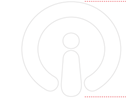 Bırakılan Ders/ Derslerin; AÇIKLAMALARDersten çekilme, öğrencilerin yarıyıl başında aldıkları dersten (bir dersten) akademik takvimde belirlenen süre içerisinde, danışman onayı ile birlikte dersten çekilebilir yerine ders alamaz.TC Kimlik NoAdı SoyadıÖğrenci NoBölümSınıfKoduAdı(T+U)TOPLAMTOPLAMİMZAİMZAÖĞRENCİ ÖĞRENCİ DANIŞMAN ONAYDANIŞMAN ONAYDANIŞMAN ONAYDANIŞMAN ONAY